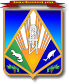 МУНИЦИПАЛЬНОЕ ОБРАЗОВАНИЕХАНТЫ-МАНСИЙСКИЙ РАЙОНХанты-Мансийский автономный округ – ЮграАДМИНИСТРАЦИЯ ХАНТЫ-МАНСИЙСКОГО РАЙОНАП О С Т А Н О В Л Е Н И Еот 07.07.2014        							                  № 163г. Ханты-МансийскО комиссии по вопросам, возникающим при рассмотрении заявлений религиозных организаций о передаче имущества религиозного назначения, находящегося в муниципальной собственностиХанты-Мансийского районаВ соответствии со статьей 9 Федерального закона от 30.11.2010        № 327-ФЗ «О передаче религиозным организациям имущества религиозного назначения, находящегося в государственной или муниципальной собственности»:Утвердить Положение о комиссии по вопросам, возникающим при рассмотрении заявлений религиозных организаций о передаче имущества религиозного назначения, находящегося в муниципальной собственности  Ханты-Мансийского района, согласно приложению 1.Утвердить состав комиссии по вопросам, возникающим при рассмотрении заявлений религиозных организаций о передаче имущества религиозного назначения, находящегося в муниципальной собственности  Ханты-Мансийского района, согласно приложению 2.Настоящее постановление опубликовать в газете «Наш район» и разместить на официальном сайте администрации Ханты-Мансийского района в сети Интернет. Контроль за выполнением постановления возложить на заместителя главы администрации Ханты-Мансийского района          Пятакова Ф.Г.Глава администрации Ханты-Мансийского района 						       В.Г.УсмановПриложение 1 к постановлению администрации Ханты-Мансийского района от 07.07.2014 № 163Положение о комиссии по вопросам, возникающим при рассмотрении заявлений религиозных организаций о передаче имущества религиозного назначения, находящегося в муниципальной собственности  Ханты-Мансийского района1. Настоящее Положение устанавливает порядок создания и деятельности комиссии по вопросам, возникающим при рассмотрении заявлений религиозных организаций о передаче имущества религиозного назначения, находящегося в муниципальной собственности Ханты-Мансийского района (далее – комиссия).2. Комиссия создается на постоянной основе муниципальным правовым актом администрации Ханты-Мансийского района. 3. Руководство деятельностью комиссии осуществляет председатель комиссии. Организационное сопровождение деятельности комиссии осуществляет департамент имущественных и земельных отношений администрации Ханты-Мансийского района. 4. Комиссия осуществляет следующие функции:а) запрашивает у федеральных органов исполнительной власти, государственных органов исполнительной власти субъектов Российской Федерации, органов местного самоуправления и организаций информацию, необходимую для выполнения возложенных на нее задач;б) заслушивает на своих заседаниях представителей федеральных органов исполнительной власти, государственных органов исполнительной власти субъектов Российской Федерации, органов местного самоуправления, организаций и специалистов в области религиоведения, культурологии, права и других областях по вопросам, входящим в компетенцию комиссии;в) привлекает для участия в работе комиссии представителей федеральных органов исполнительной власти, государственных органов исполнительной власти субъектов Российской Федерации, органов местного самоуправления, организаций и специалистов в области религиоведения, культурологии, права и других областях;г) создает рабочие группы для рассмотрения вопросов, входящих в компетенцию комиссии.5. Комиссия принимает решения по урегулированию разногласий, возникающих при рассмотрении заявлений религиозных организаций о передаче находящегося в муниципальной собственности Ханты-Мансийского района имущества религиозного назначения.6. Заседания комиссии проводятся по мере возникновения вопросов, требующих решения комиссии в соответствии с пунктом 5 настоящего Положения.7. Заседание комиссии считается правомочным, если на нем присутствуют более половины ее членов. Член комиссии в случае его отсутствия на заседании имеет право изложить свое мнение по рассматриваемым вопросам в письменной форме. При отсутствии члена комиссии по уважительной причине (отпуск, болезнь, командировка) права и обязанности члена комиссии исполняет лицо, временно исполняющее обязанности члена комиссии по занимаемой должности. По решению председателя комиссии могут проводиться выездные заседания комиссии.8. Решение комиссии принимается большинством голосов присутствующих на заседании членов комиссии и оформляется протоколом заседания, который подписывается ее председателем.При равенстве голосов членов комиссии голос председателя комиссии является решающим.Особое мнение членов комиссии, не согласных с принятым решением, оформляется в виде приложения к решению комиссии.9. Решения, принятые комиссией в соответствии с ее компетенцией, являются основанием для принятия уполномоченными органами решений о передаче религиозным организациям имущества религиозного назначения, находящегося в муниципальной собственности Ханты-Мансийского района.10. Решение комиссии, а также особое мнение членов комиссии, не согласных с этим решением, направляются в течение 7 дней                           в уполномоченный орган для размещения в сети Интернет.Приложение 2 к постановлению администрации Ханты-Мансийского района от 07.07.2014 № 163Состав комиссии по вопросам, возникающим при рассмотрении заявлений религиозных организаций о передаче имущества религиозного назначения, находящегося в муниципальной собственности Ханты-Мансийского районаЗаместитель главы администрации Ханты-Мансийского района, председатель комиссииДиректор департамента имущественных и земельных отношений администрации Ханты-Мансийского района, заместитель председателя комиссииНачальник отдела муниципального имущества управления муниципального имущества департамента имущественных и земельных отношений администрации Ханты-Мансийского района, секретарь комиссииЧлены комиссии:Заместитель главы администрации Ханты-Мансийского района по финансам, председатель комитета по финансамЗаместитель главы администрации Ханты-Мансийского района по социальным вопросам Начальник юридическо-правового управления администрации Ханты-Мансийского районаНачальник комитета по культуре, спорту и социальной политике администрации Ханты-Мансийского районаПредставитель общественной организации (по согласованию)Представитель руководящего органа (центра) религиозной организации, обратившейся с заявлением о передаче имущества религиозного назначения (по согласованию).